H3-3.2-02: Hình ảnh các phòng chức năng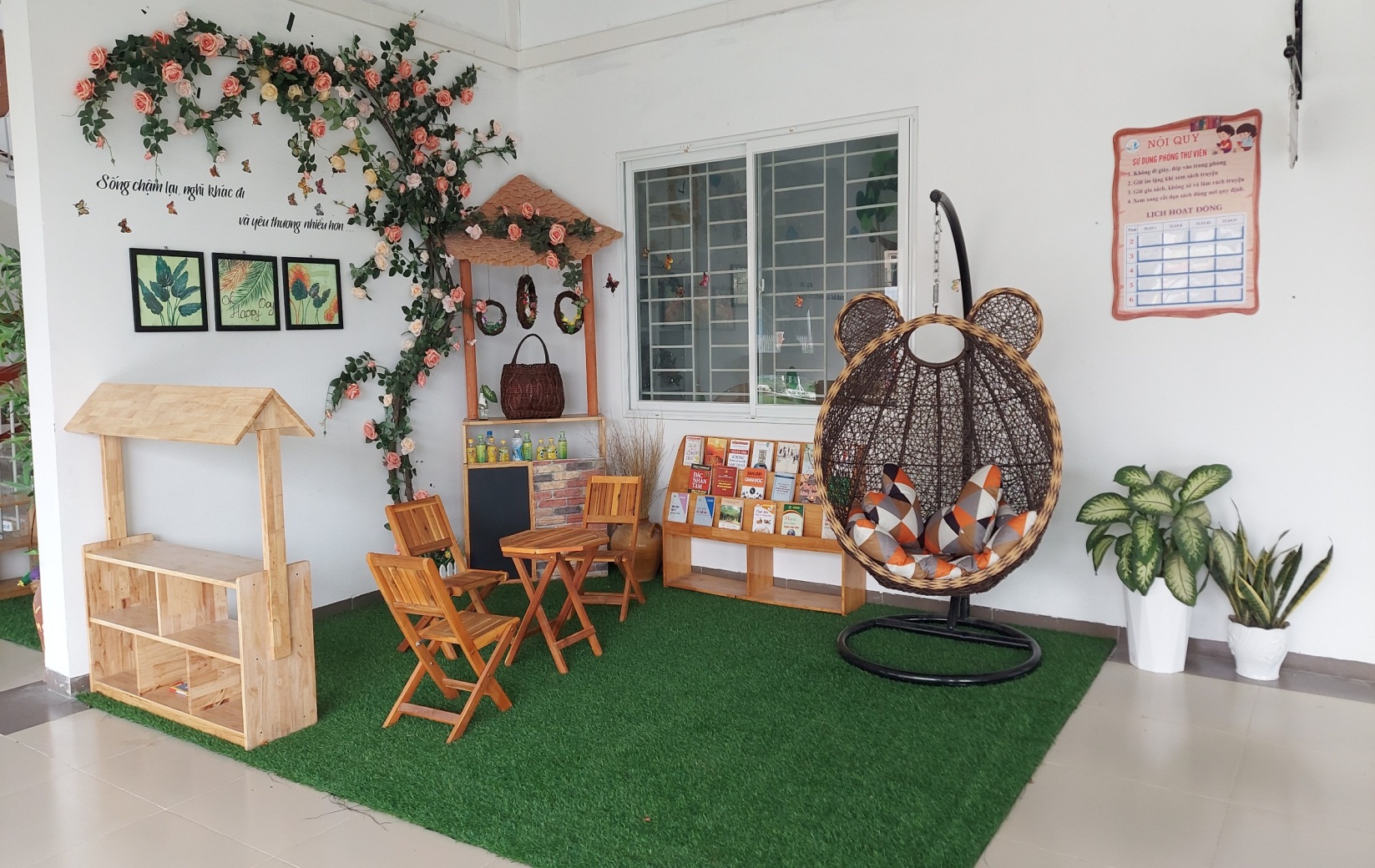 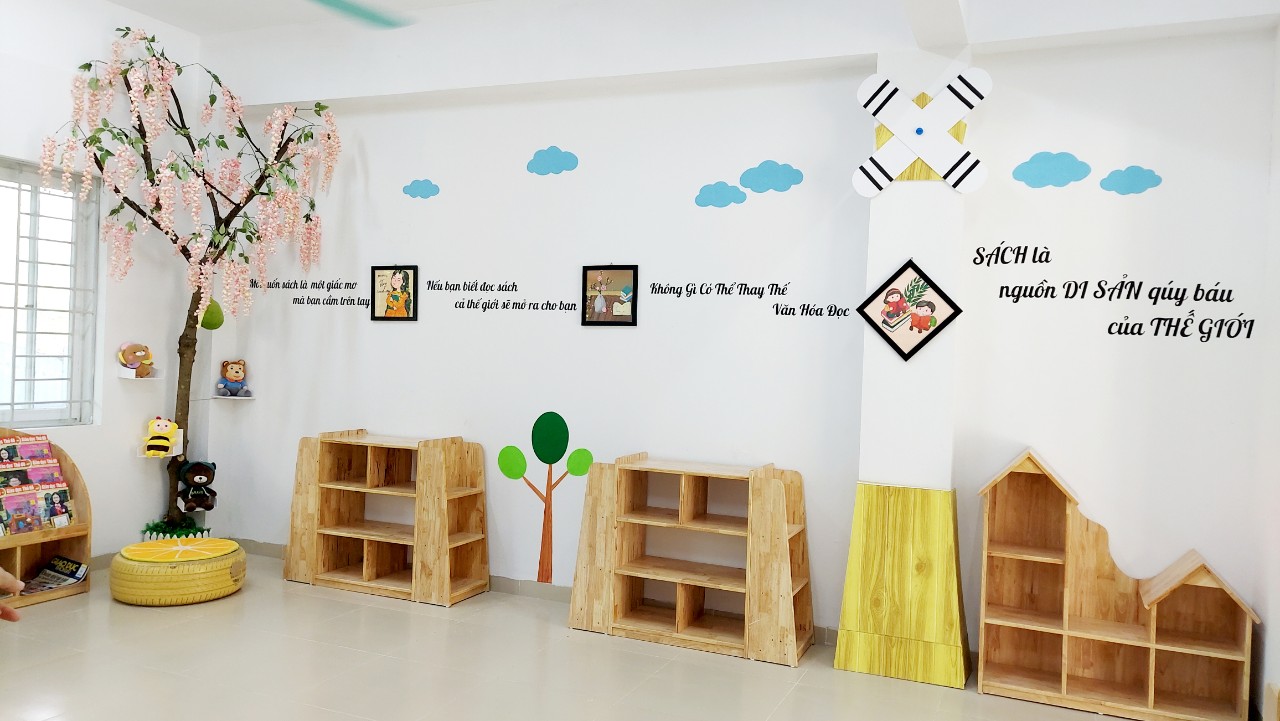 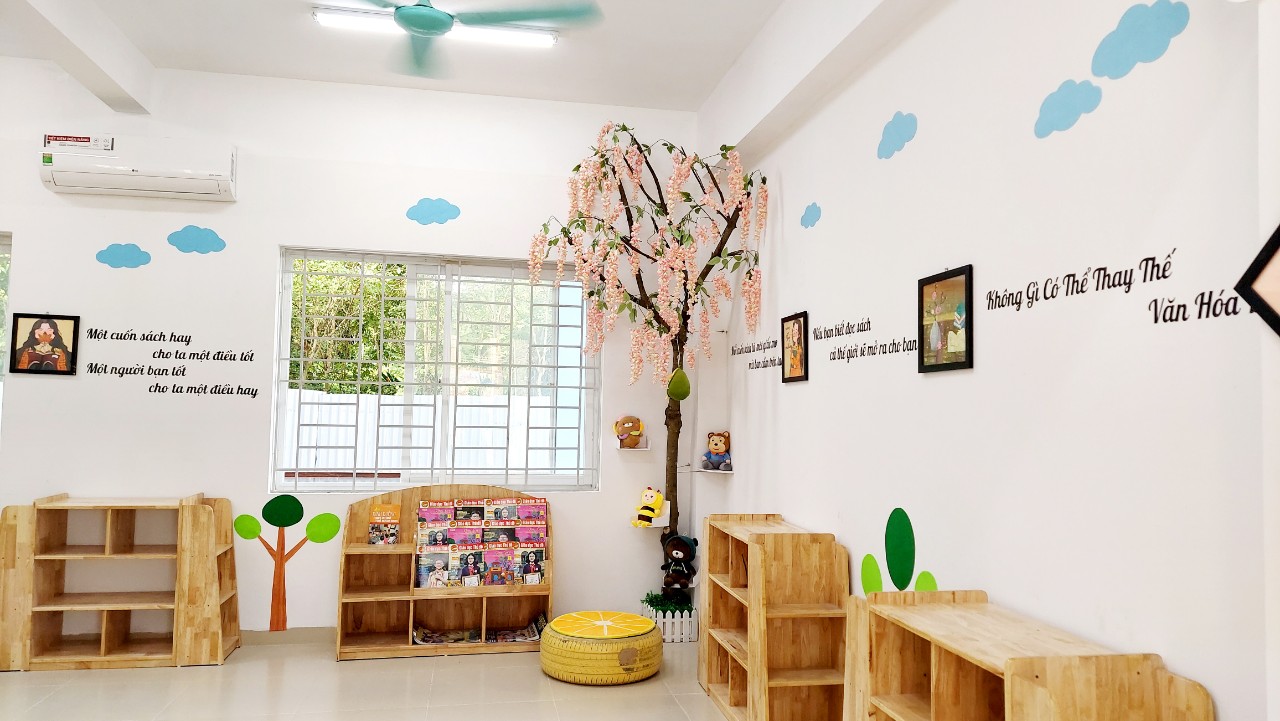 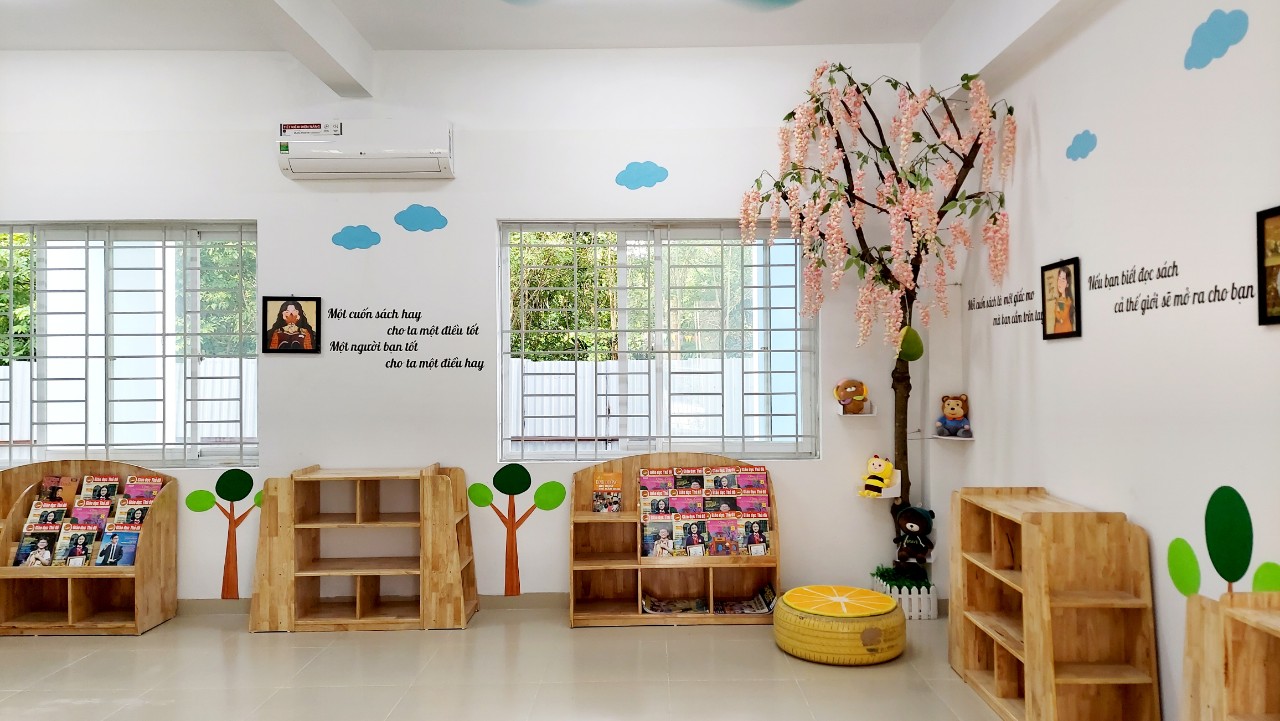 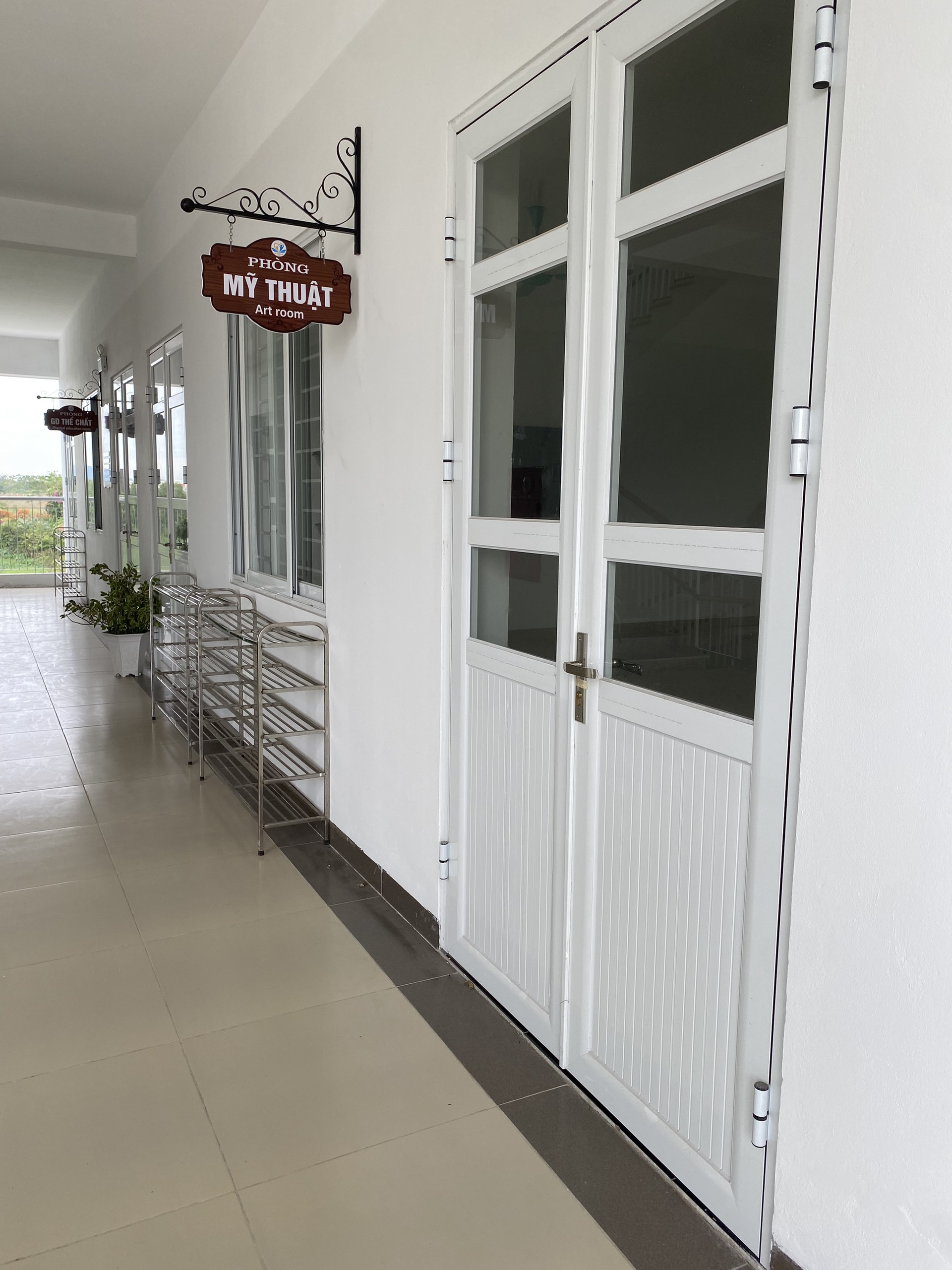 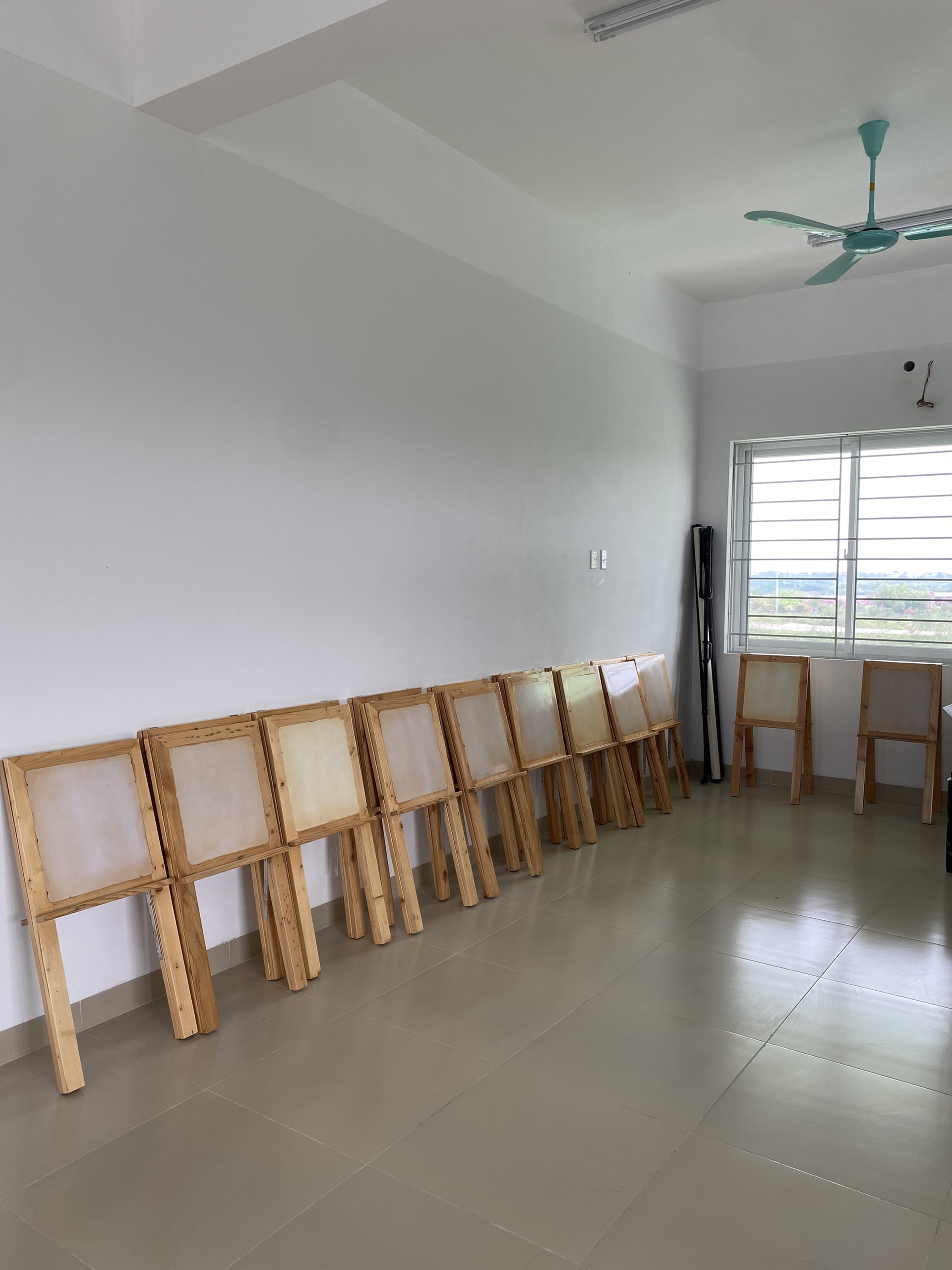 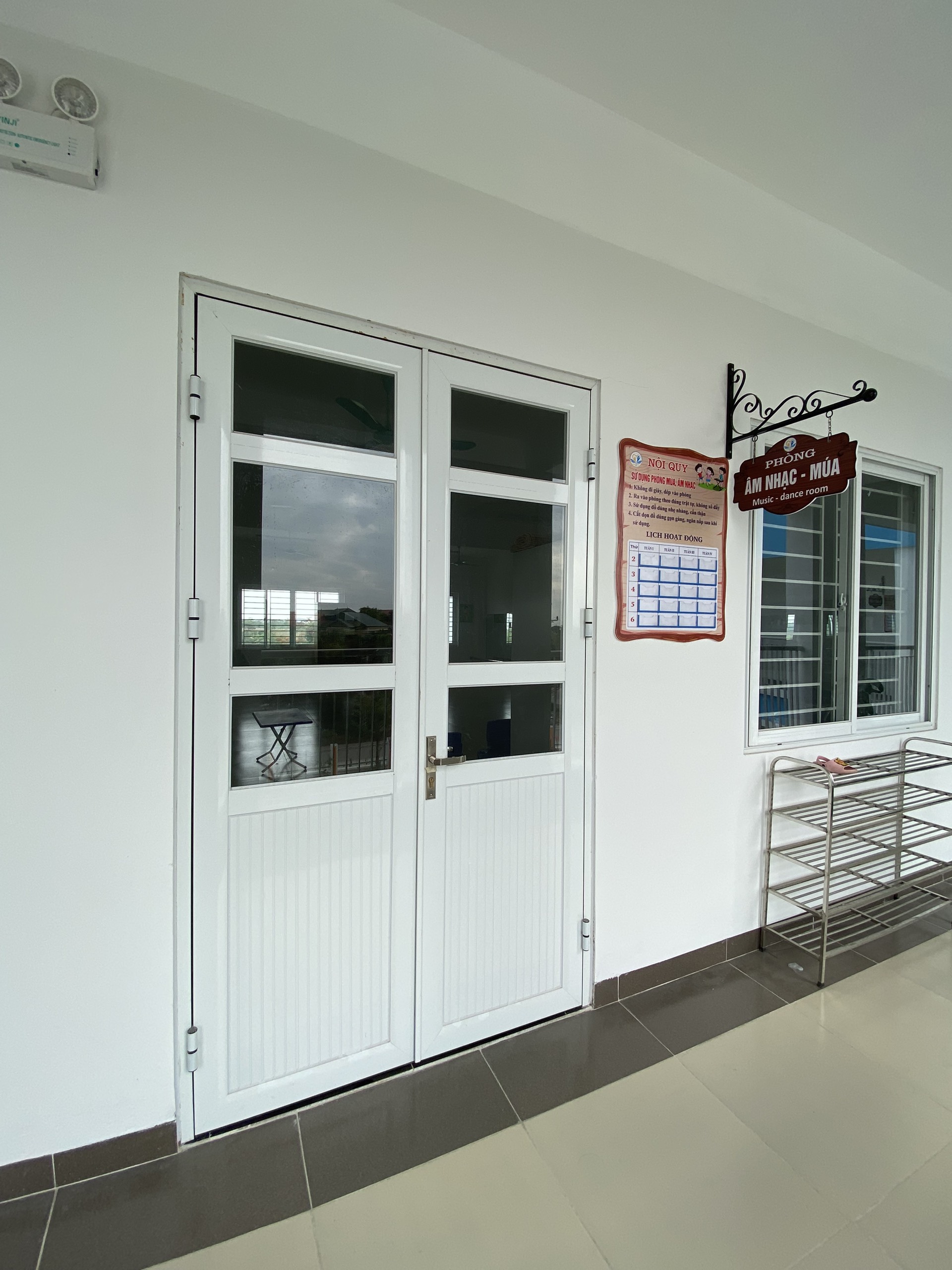 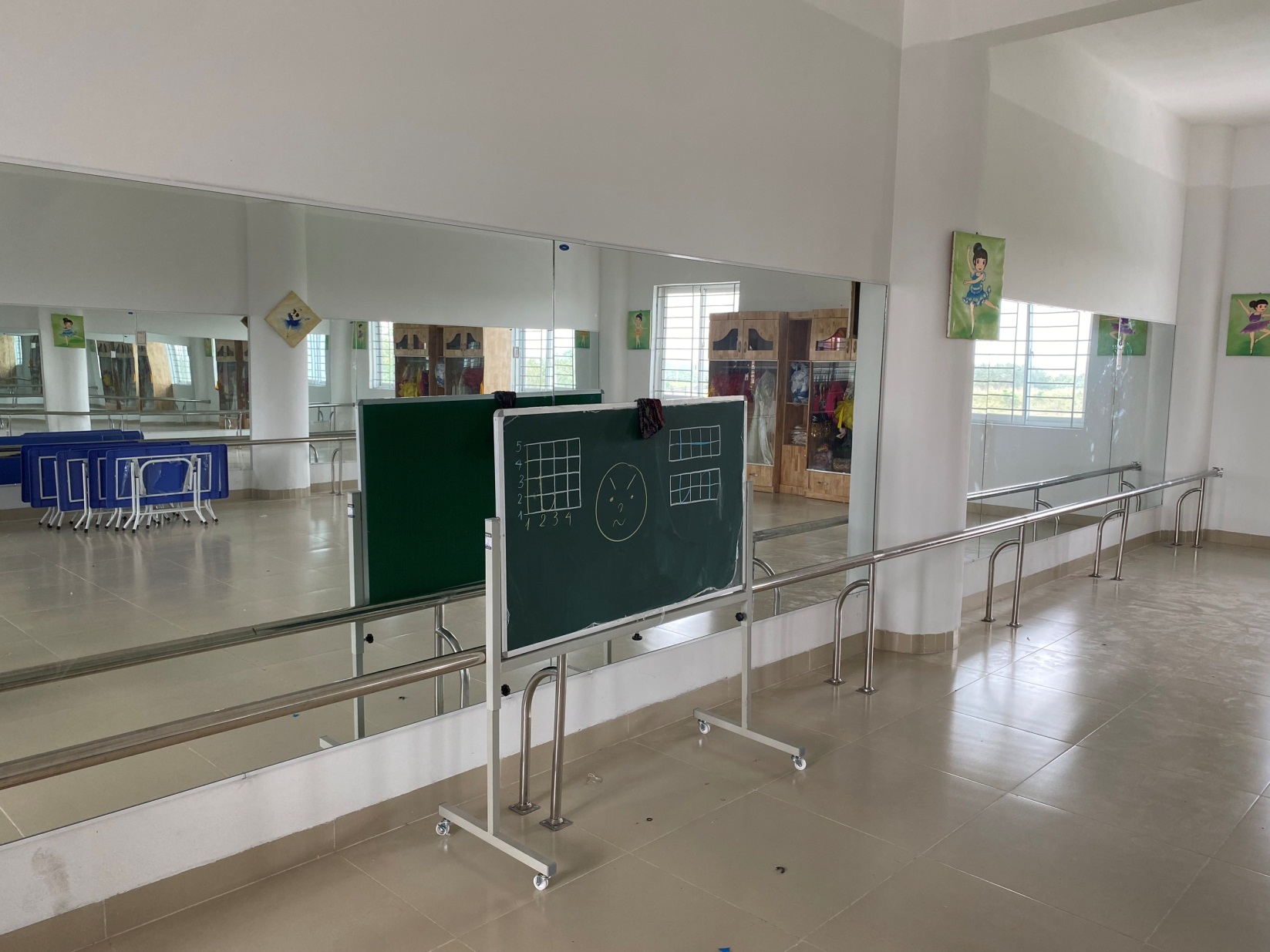 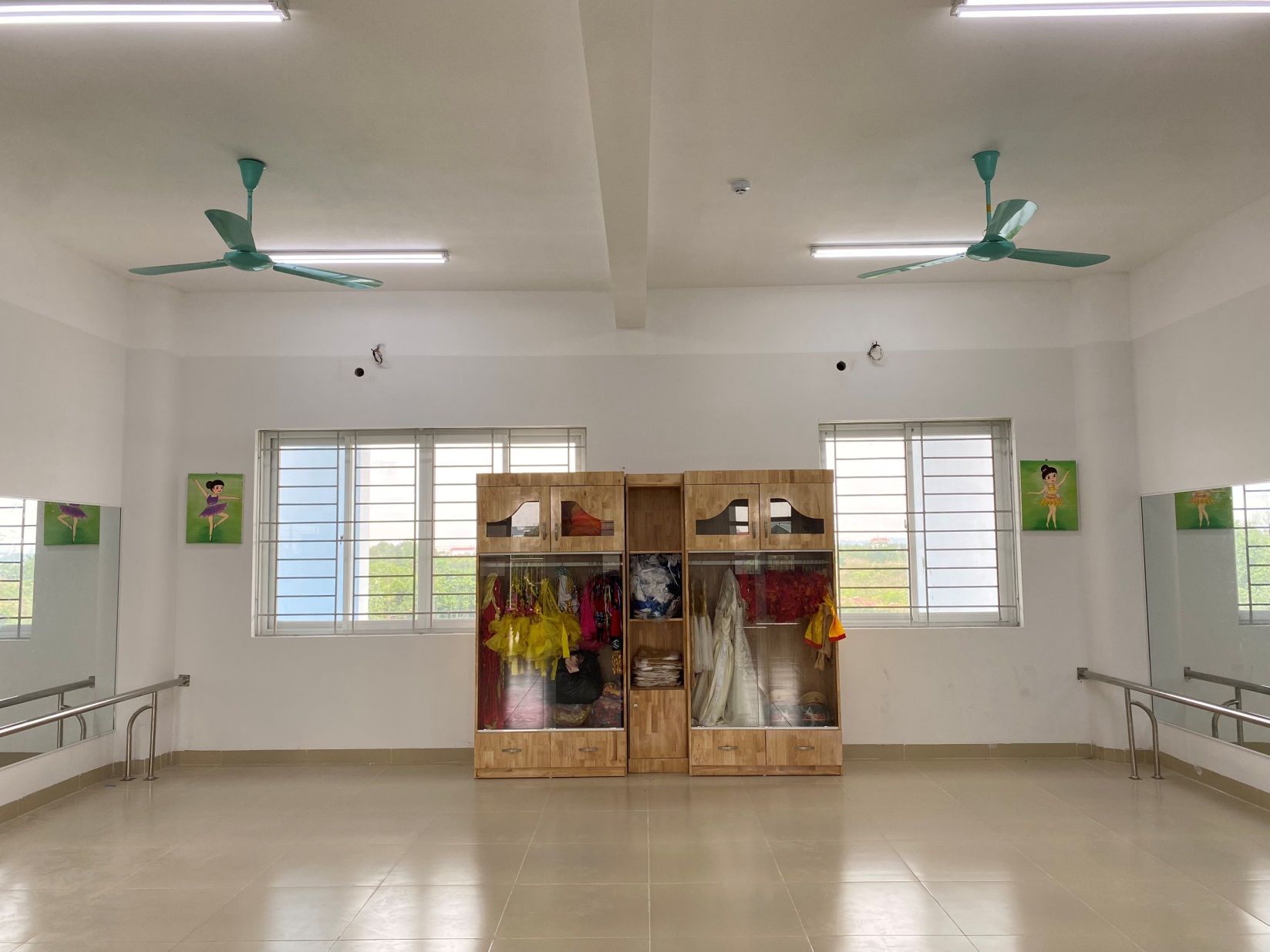 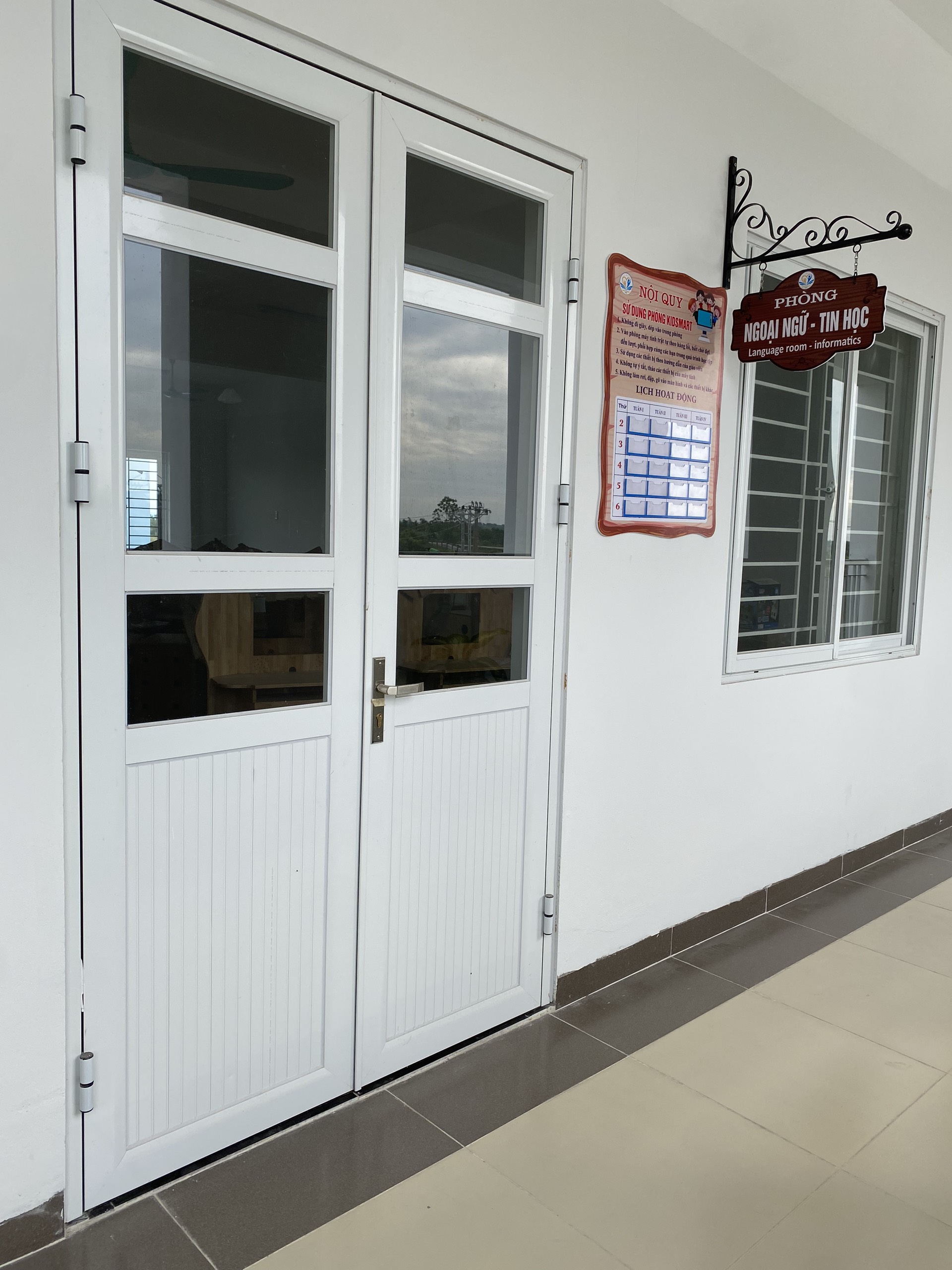 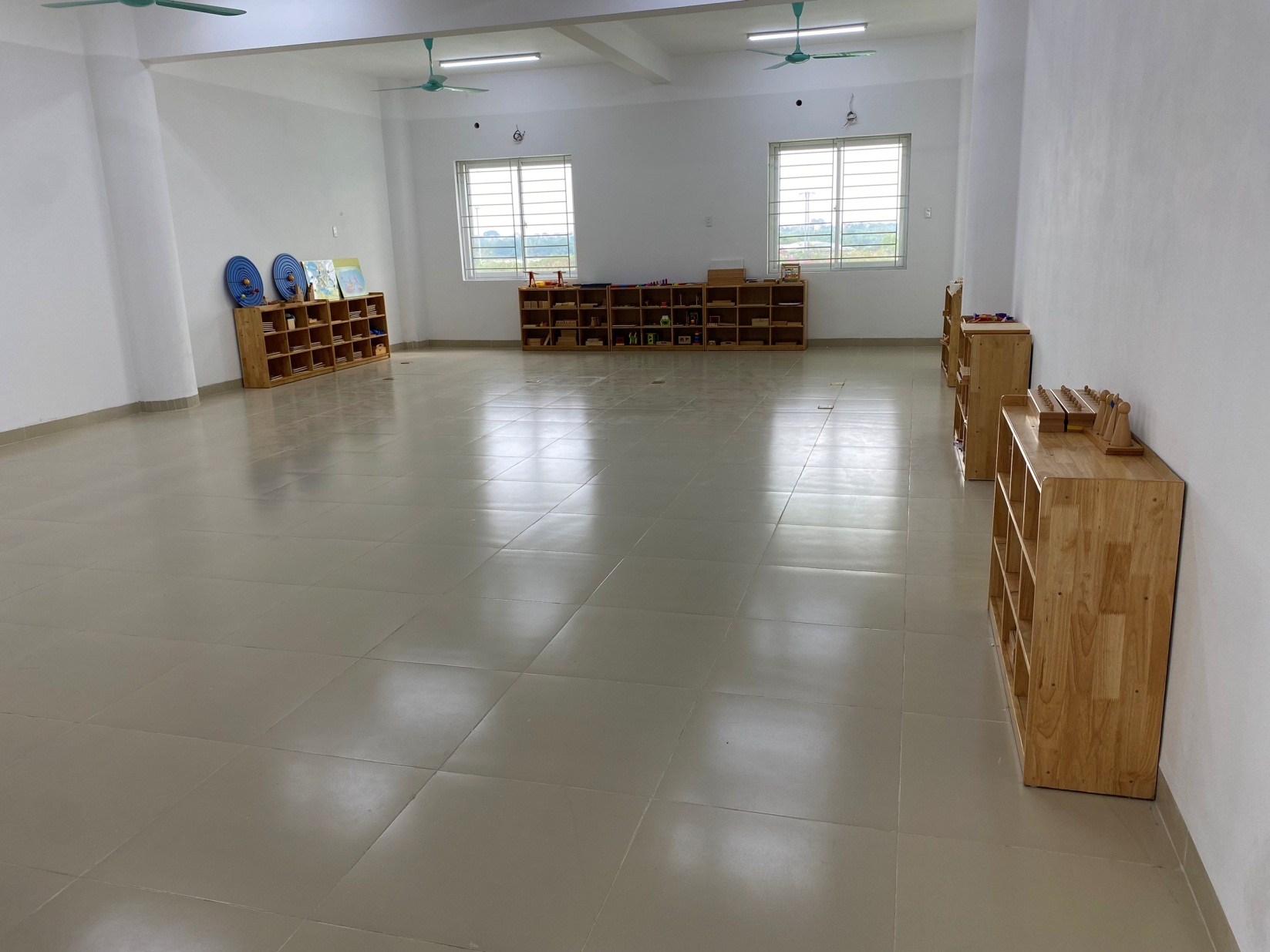 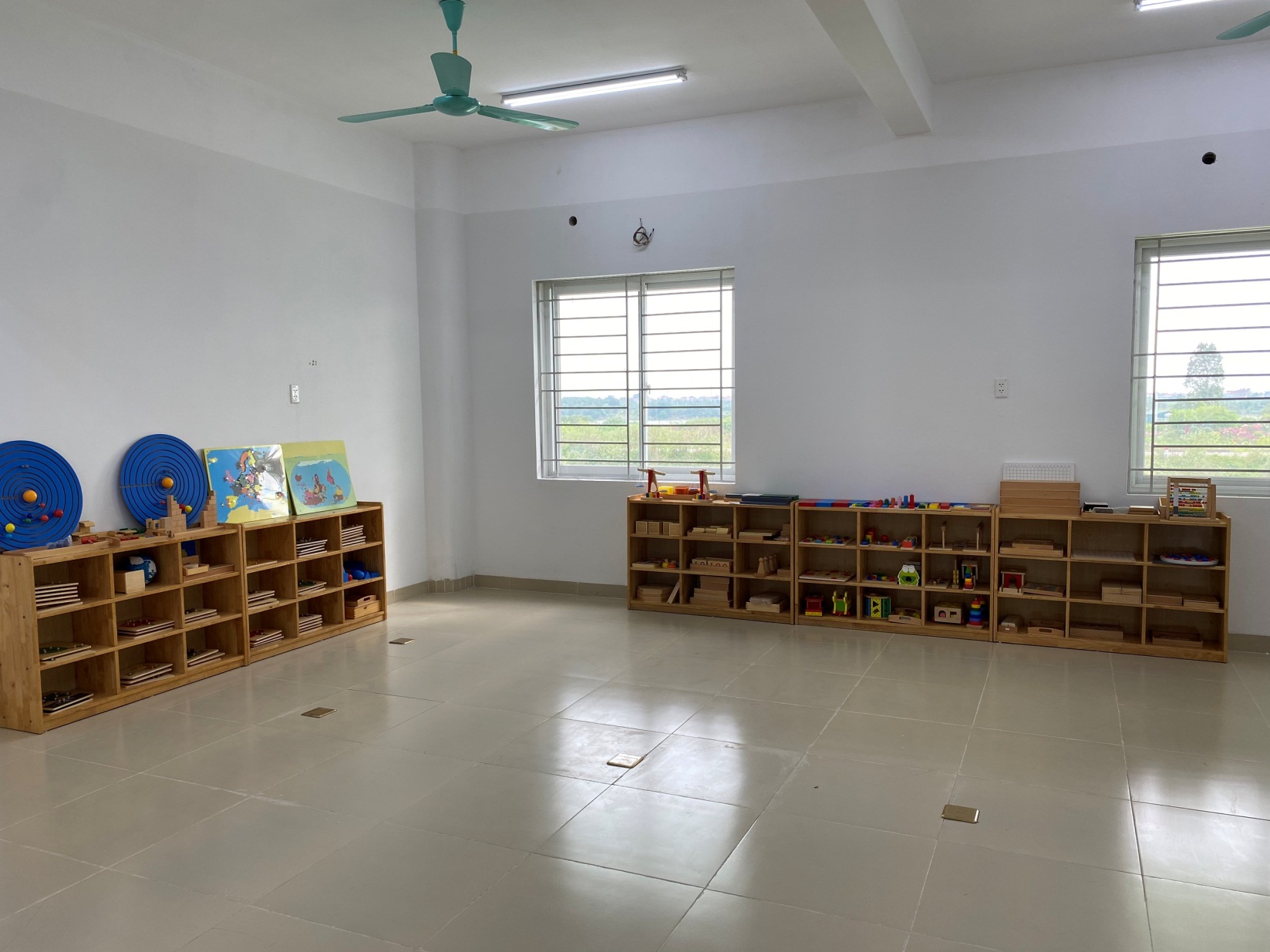 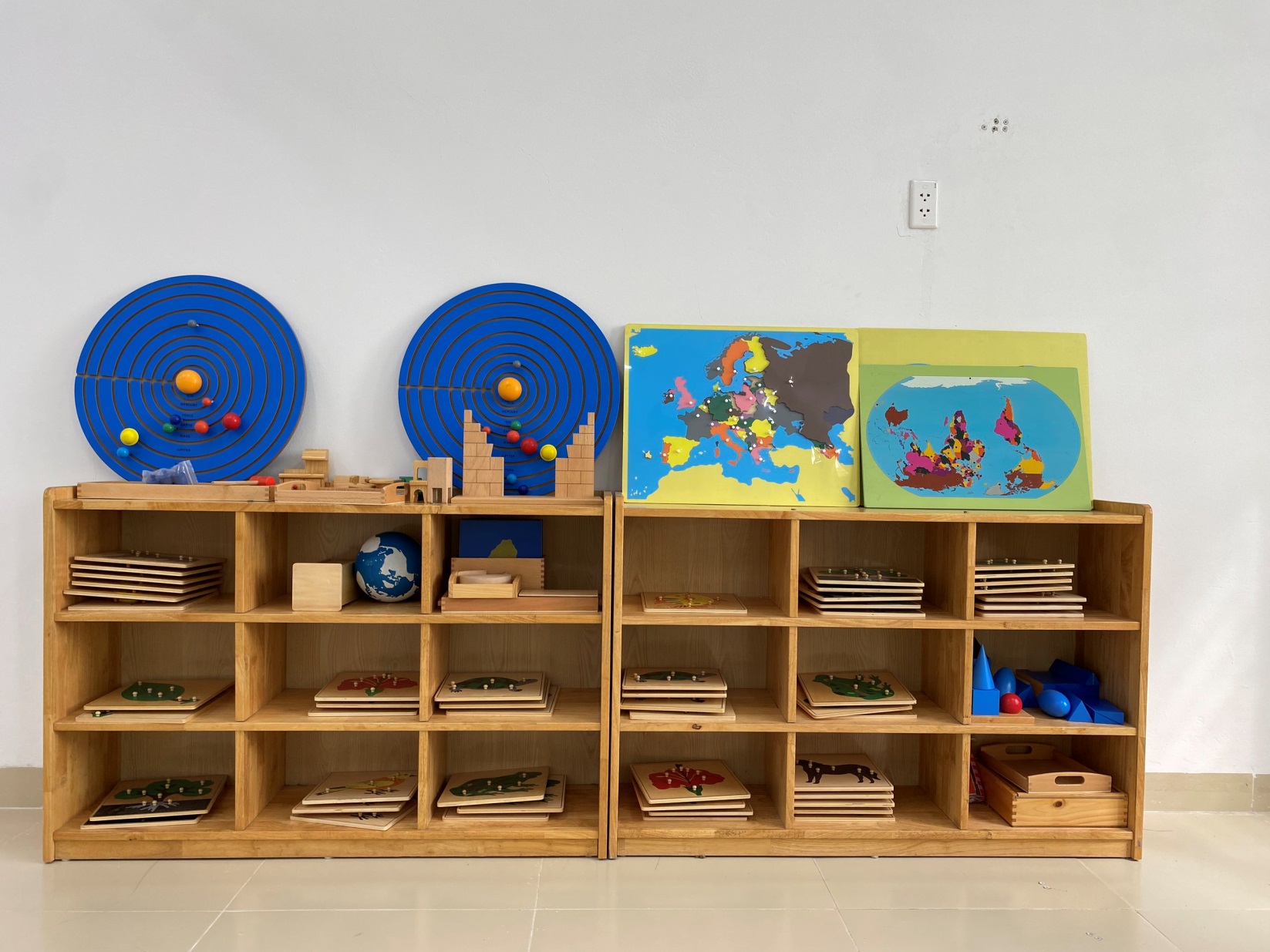 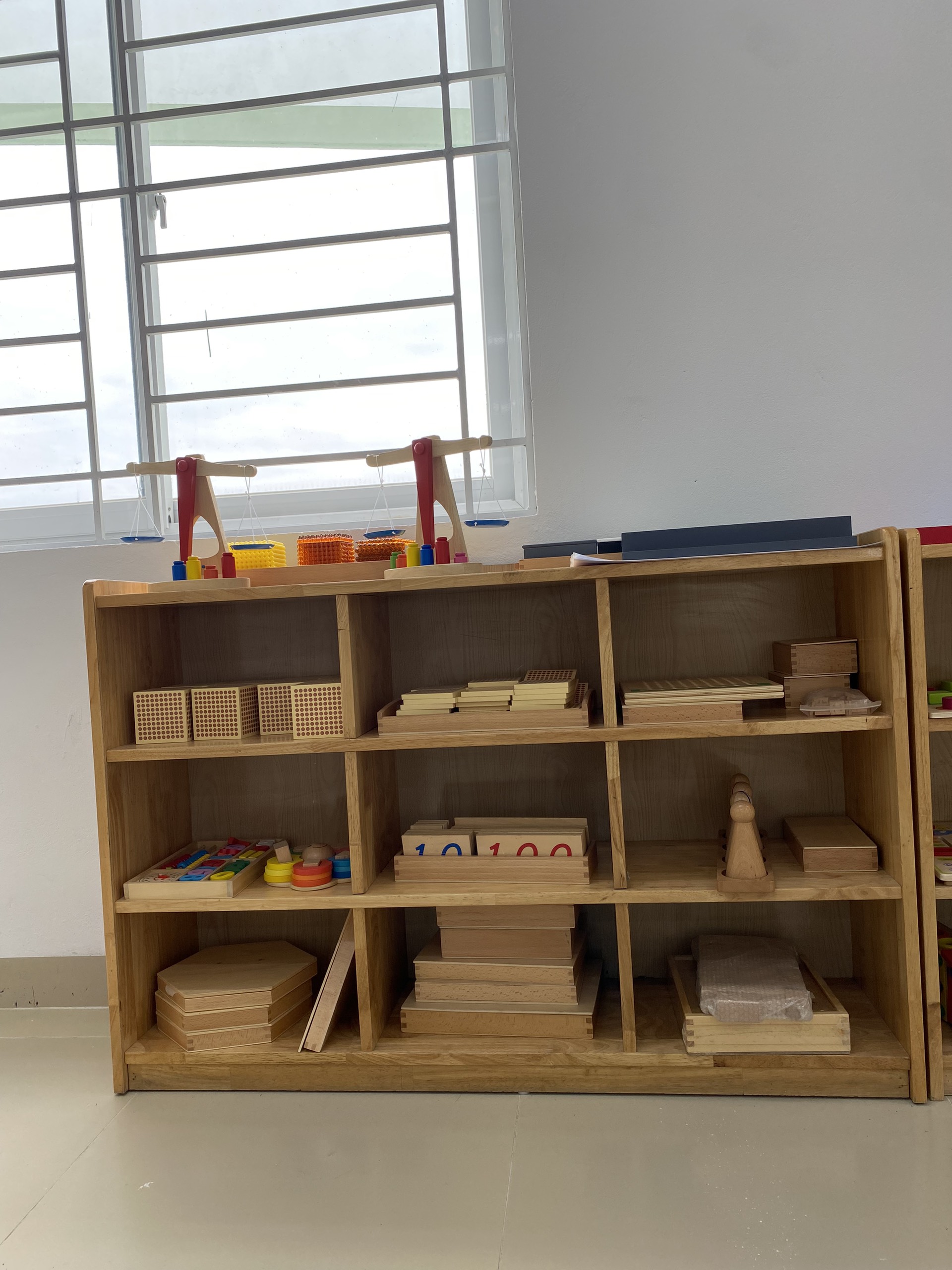 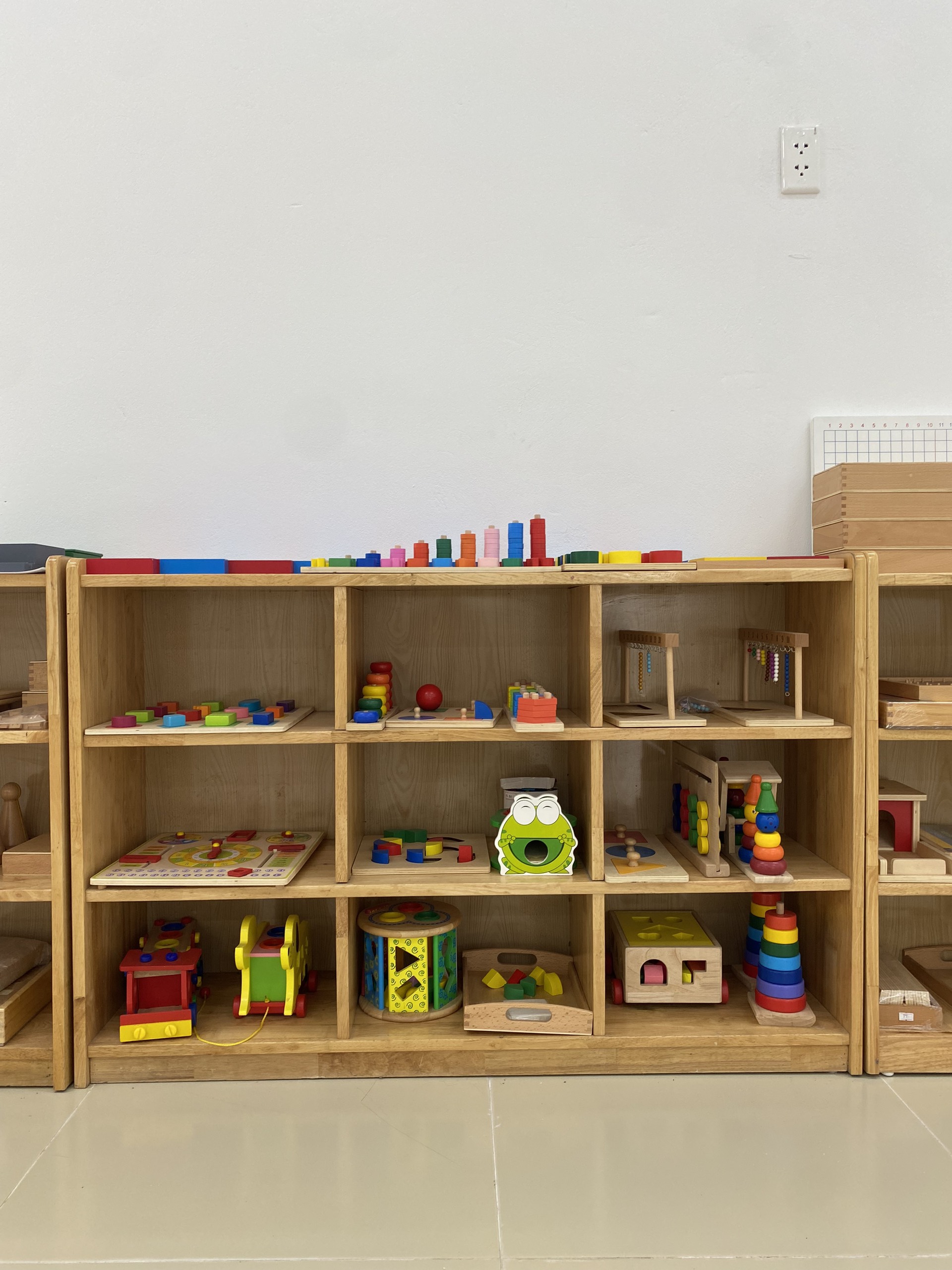 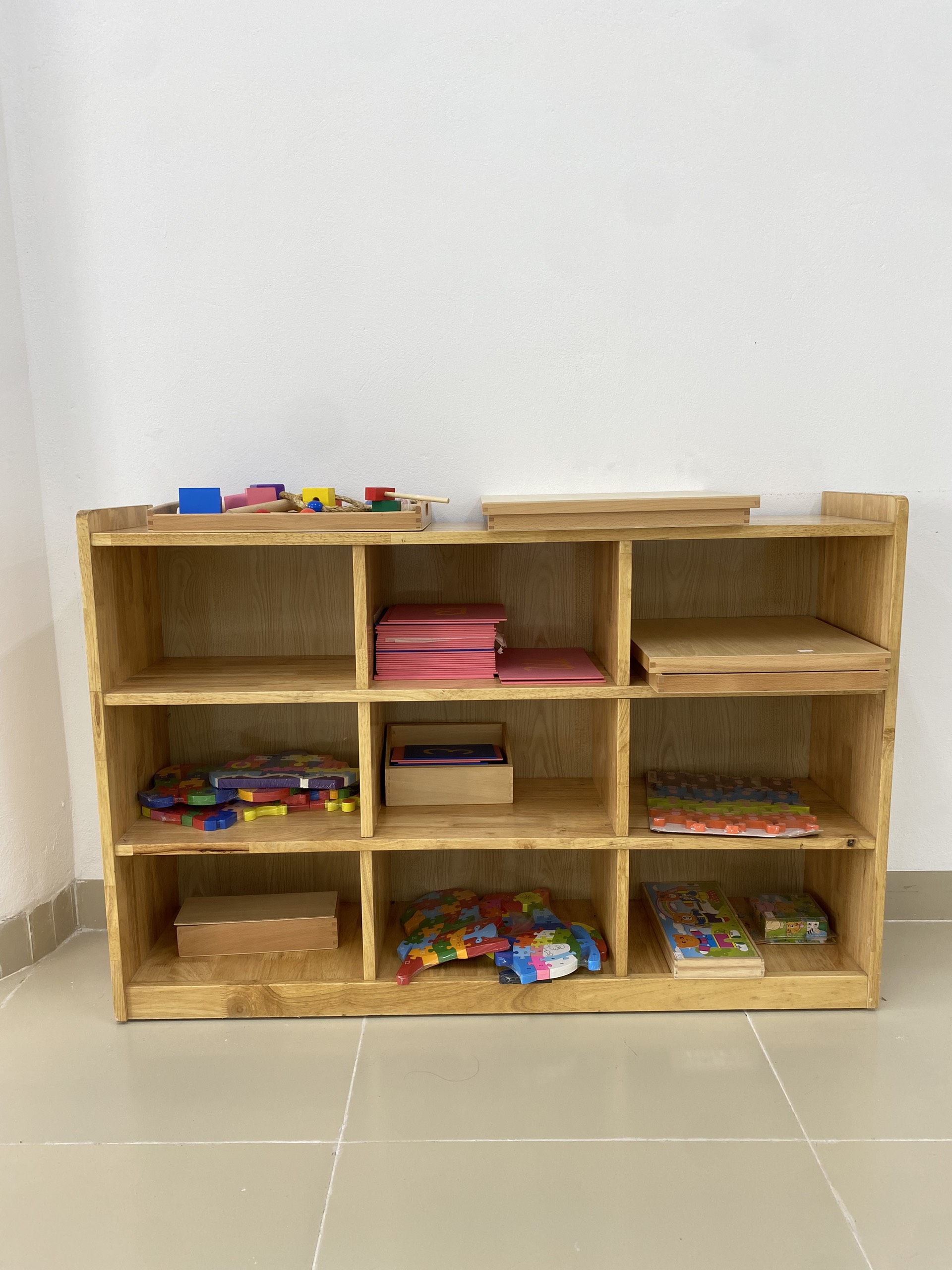 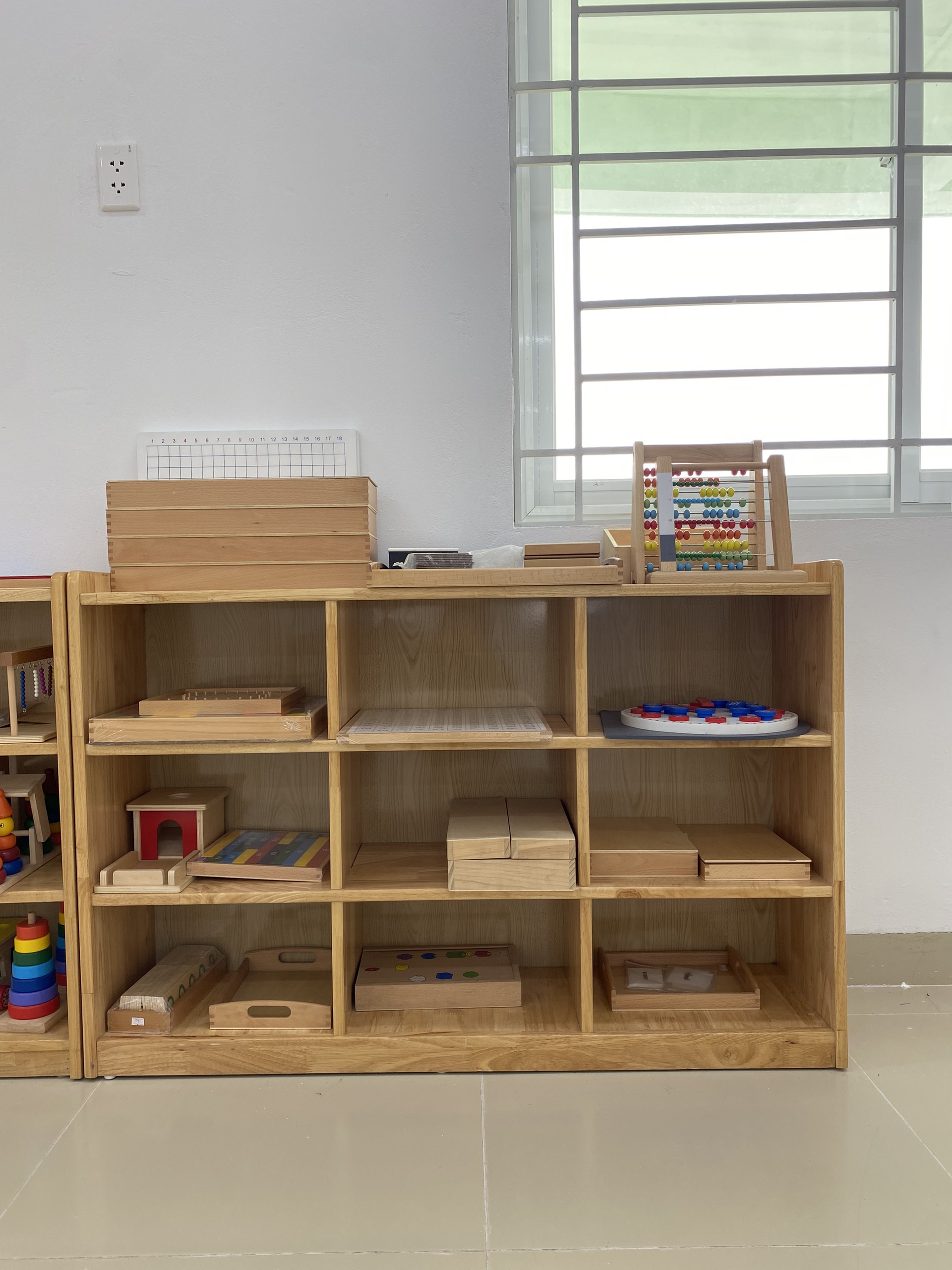 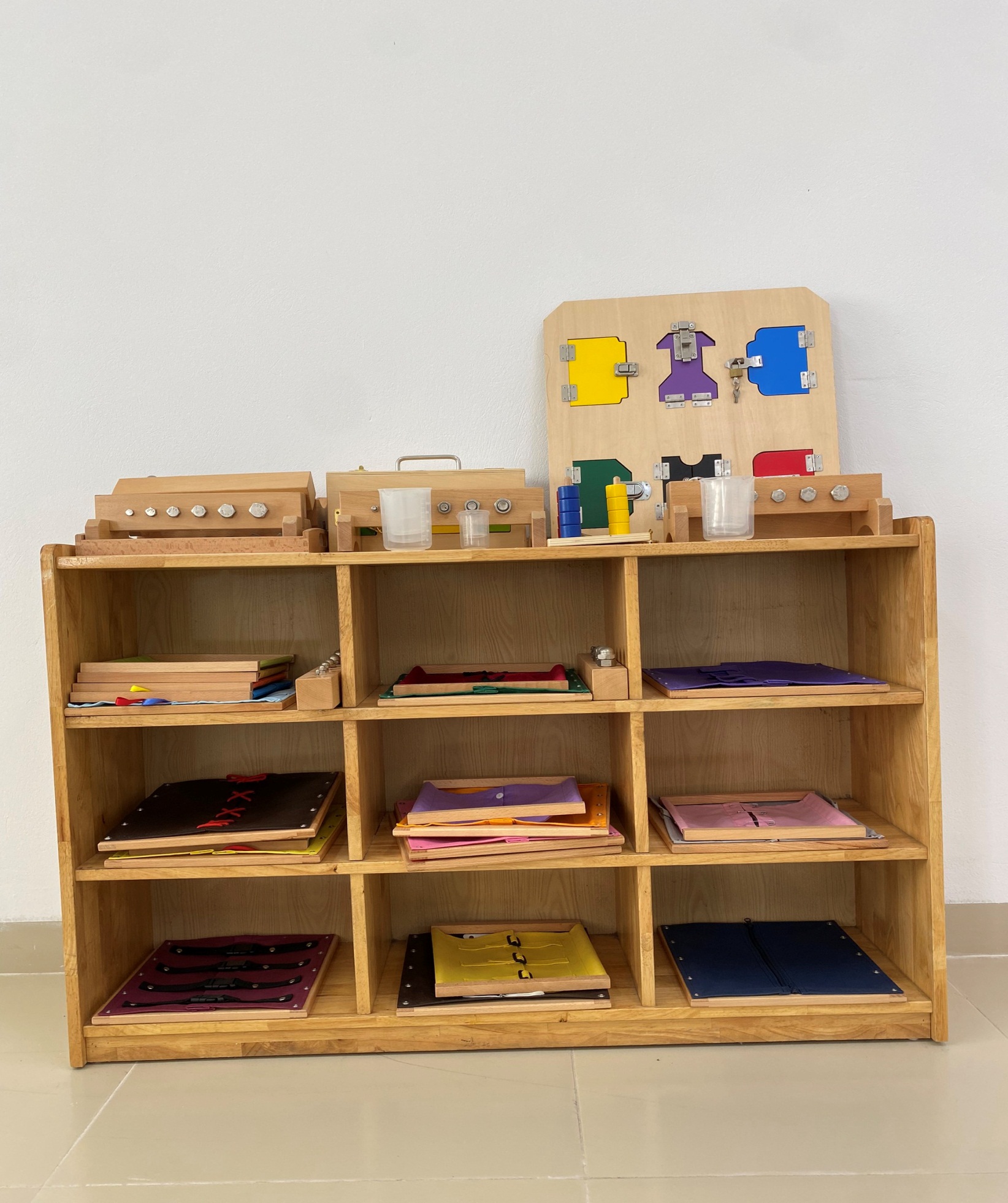 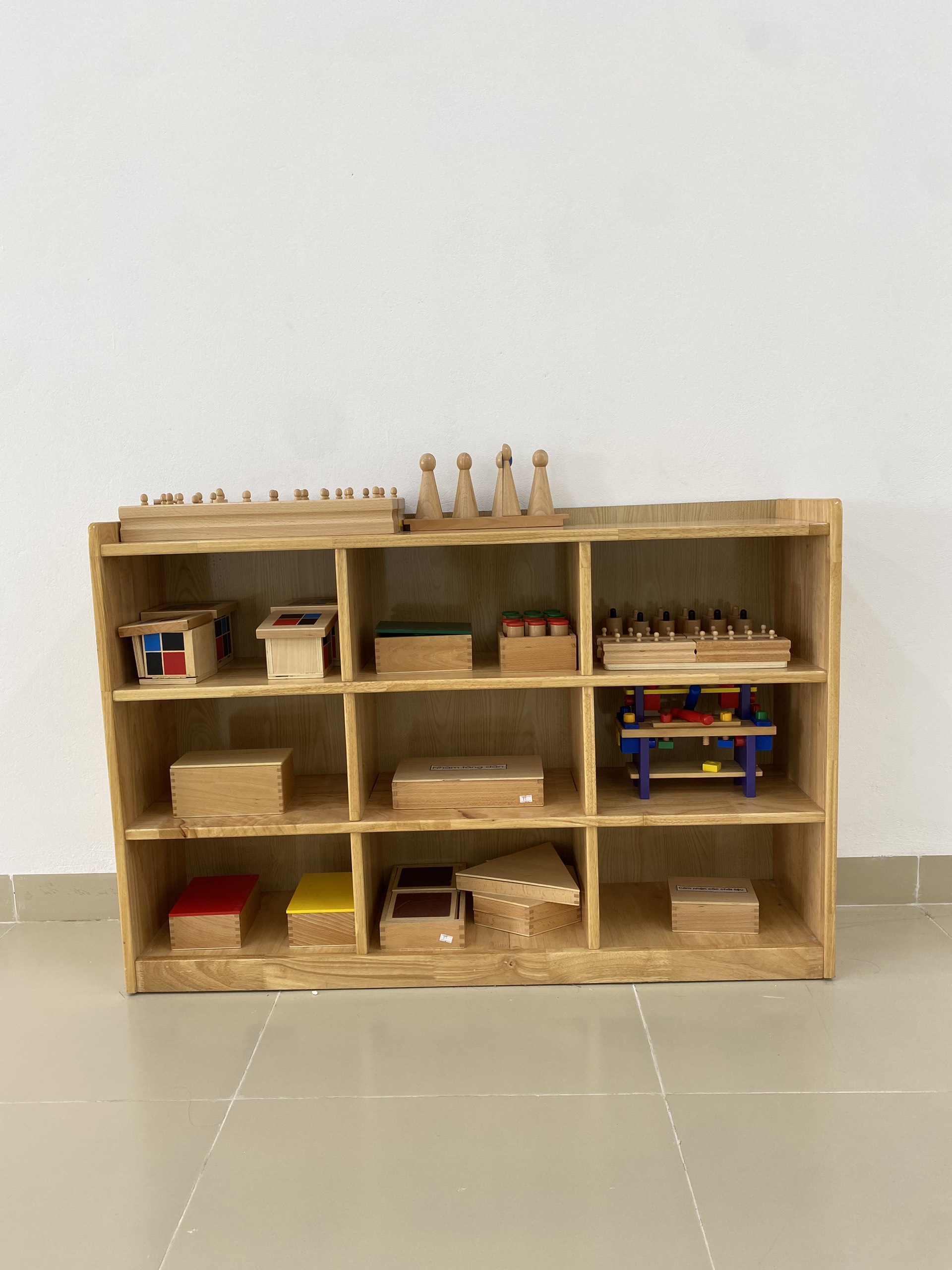 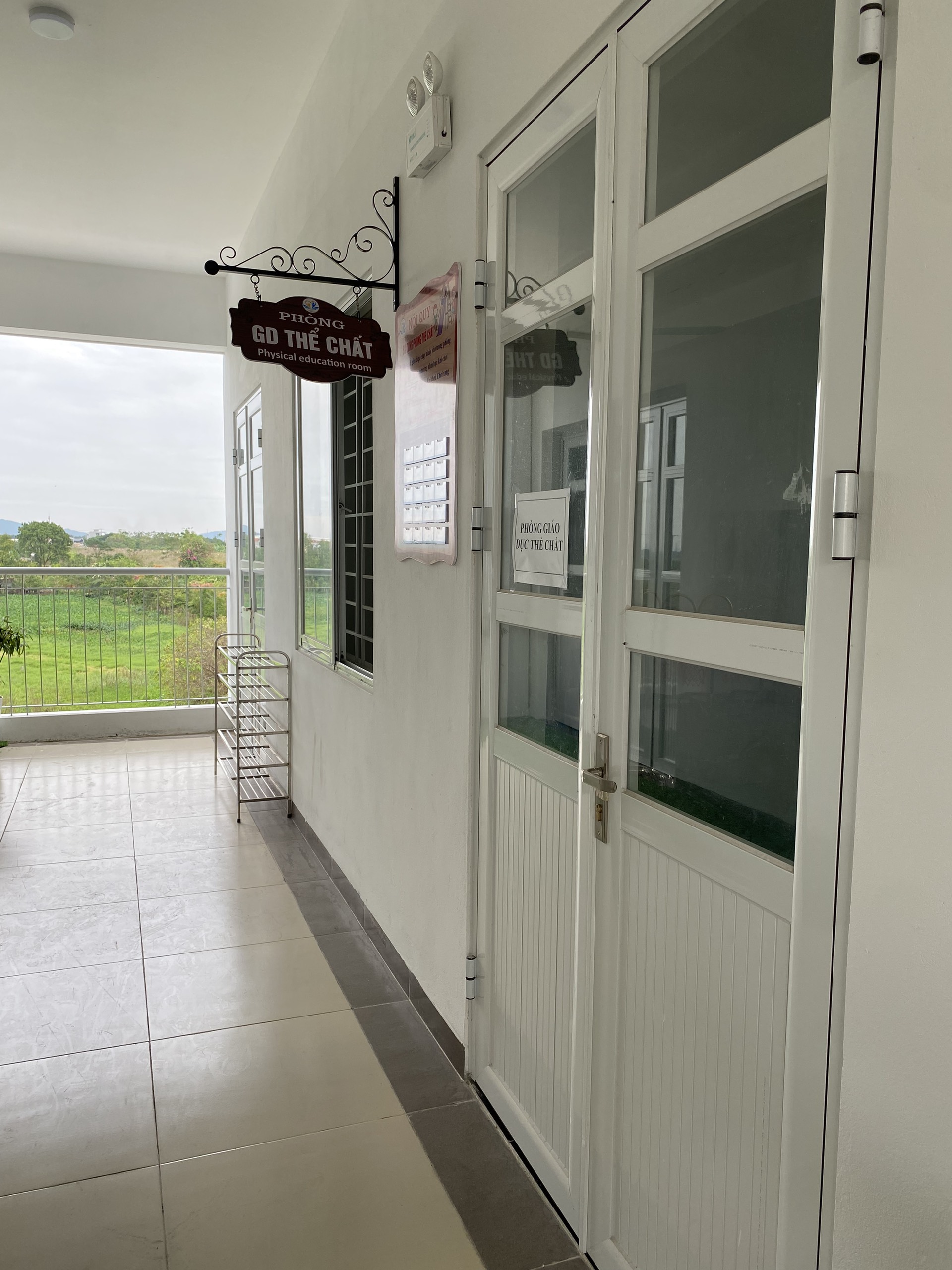 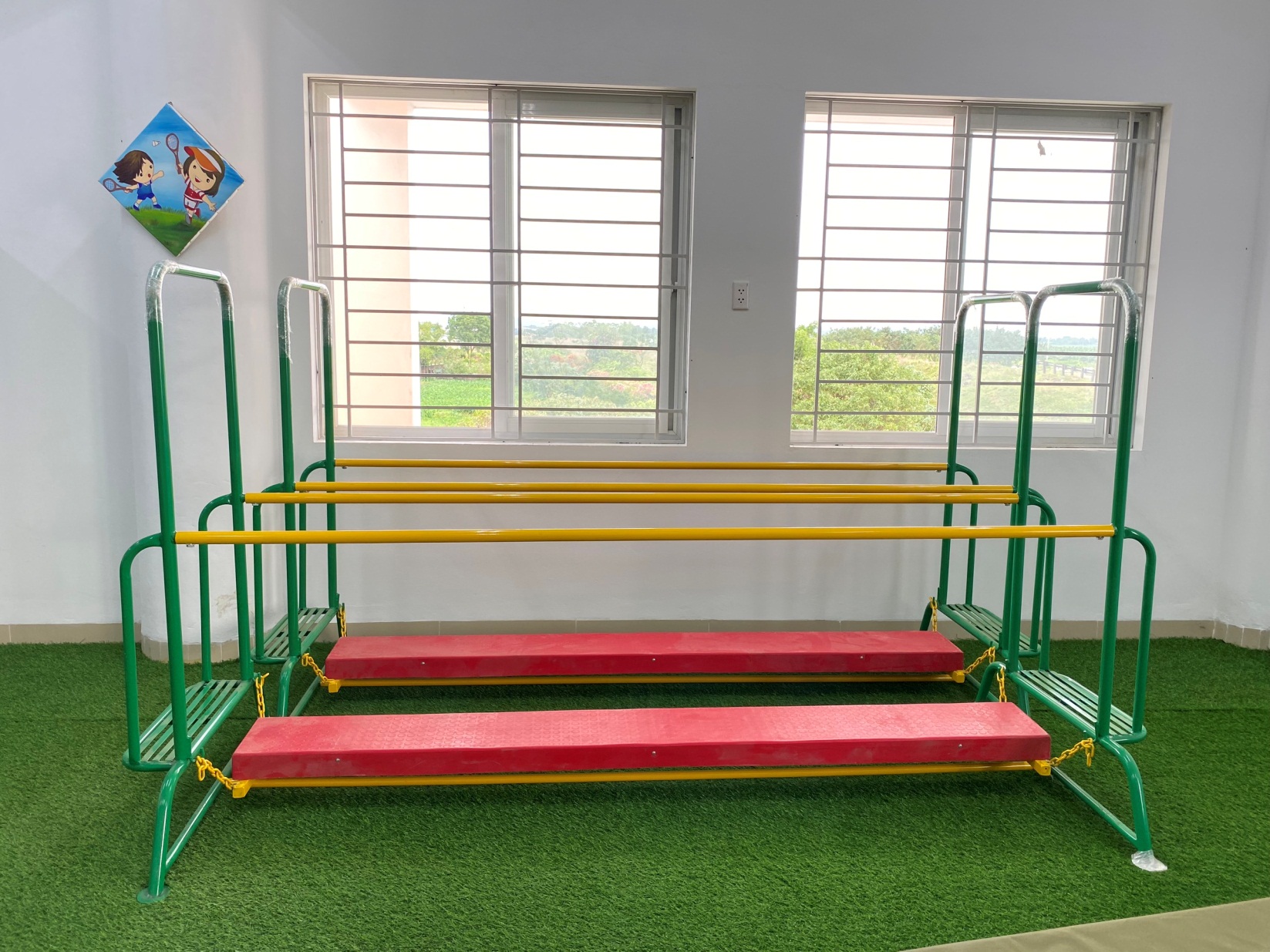 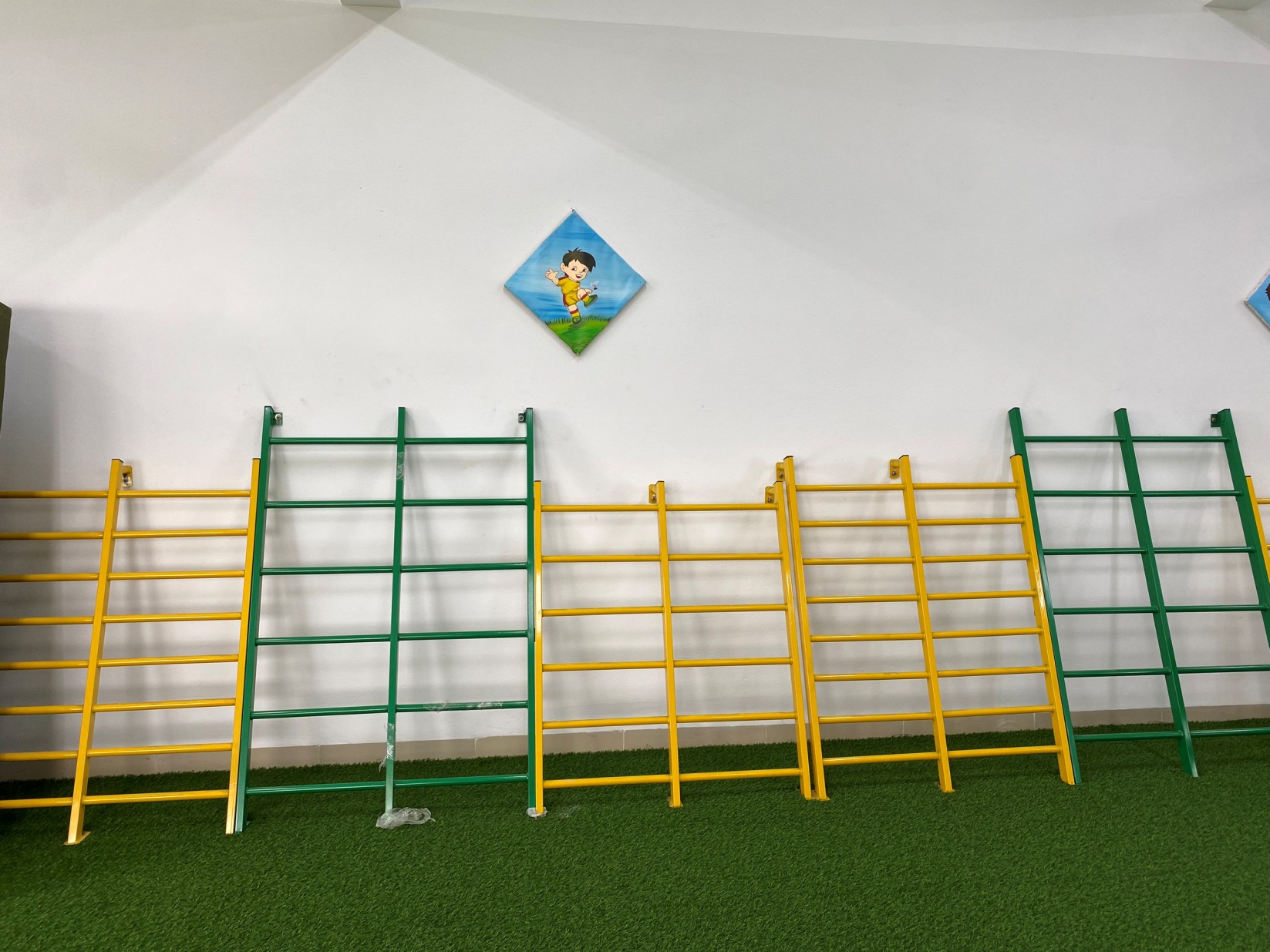 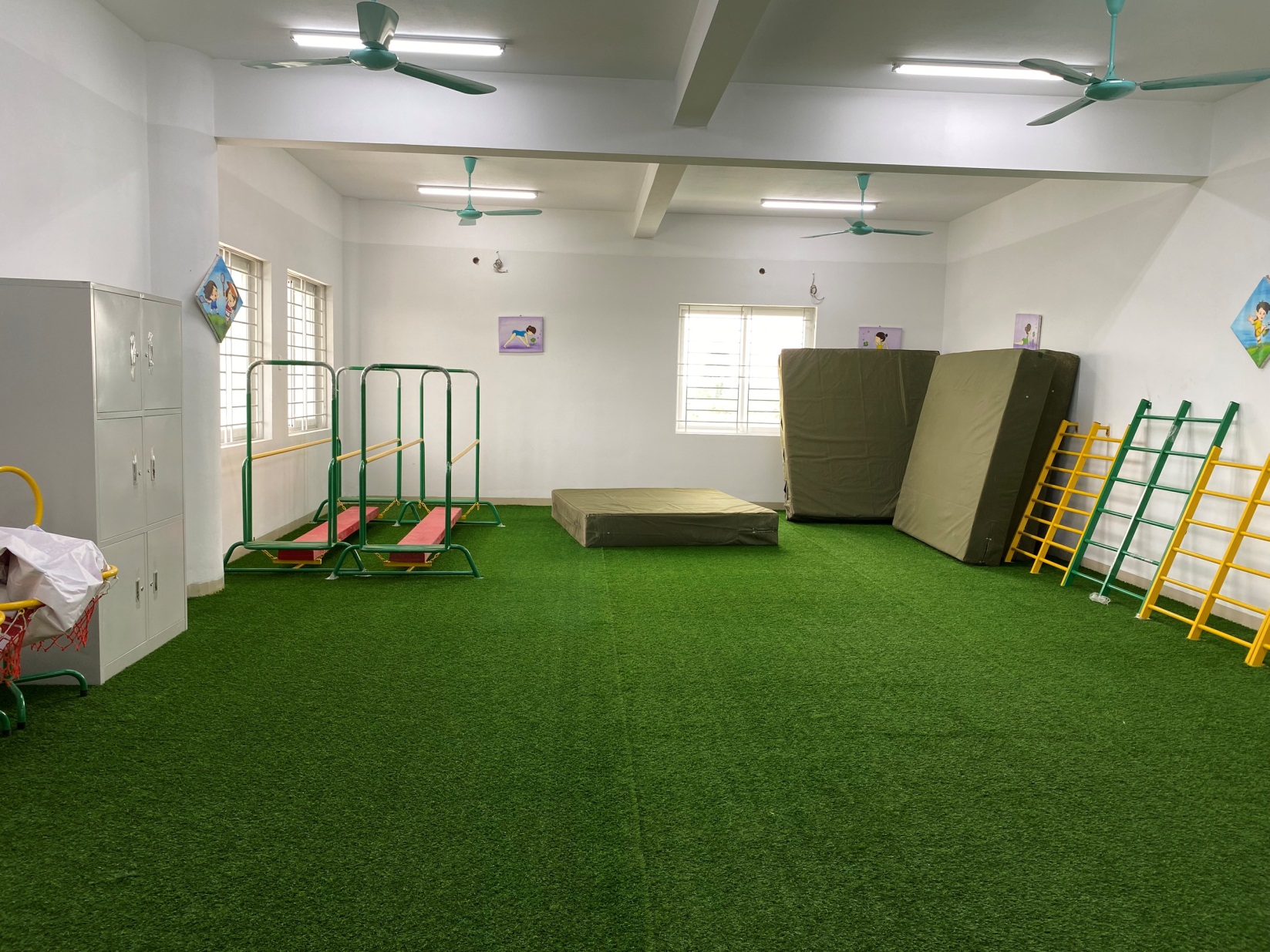 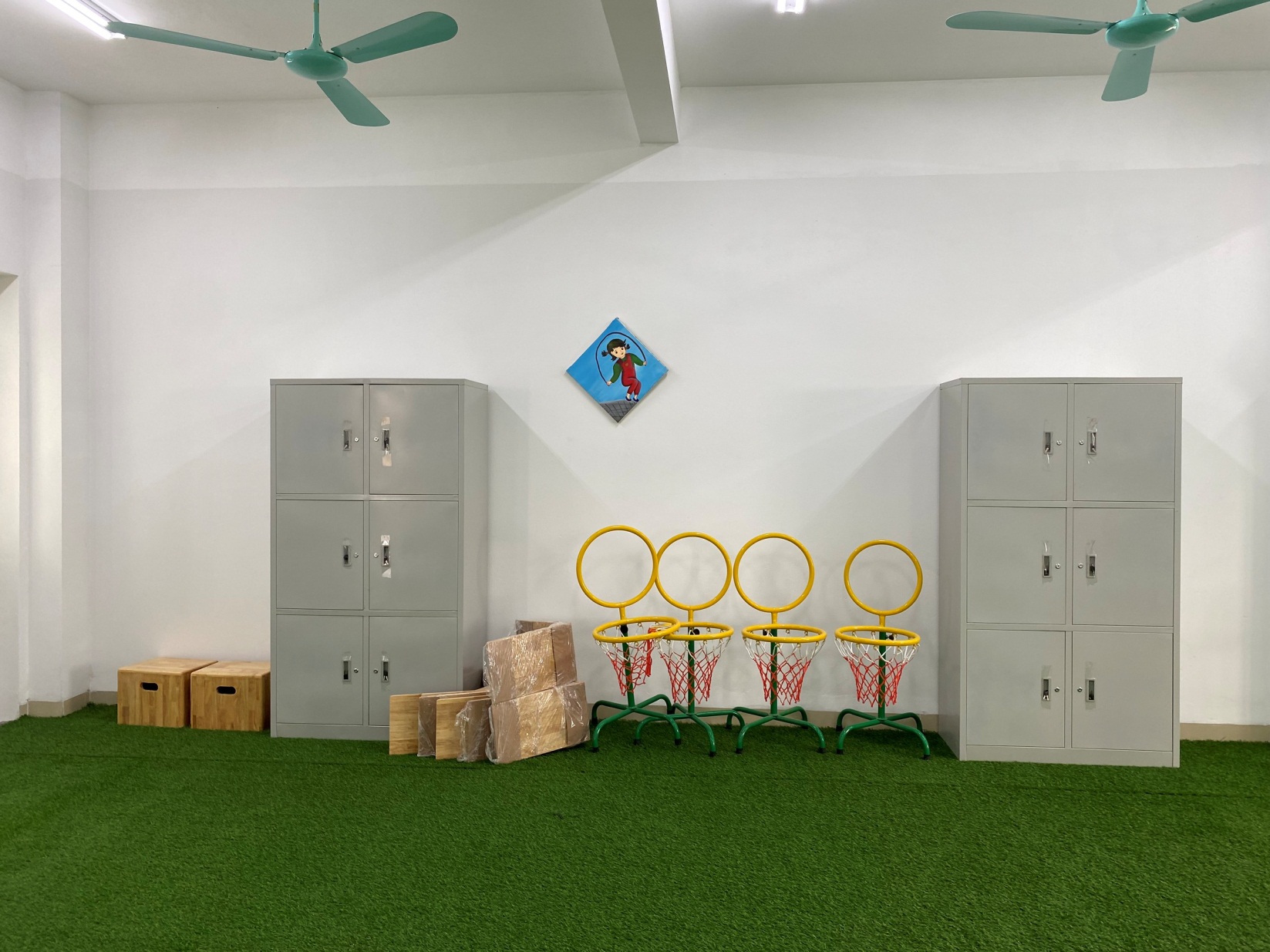 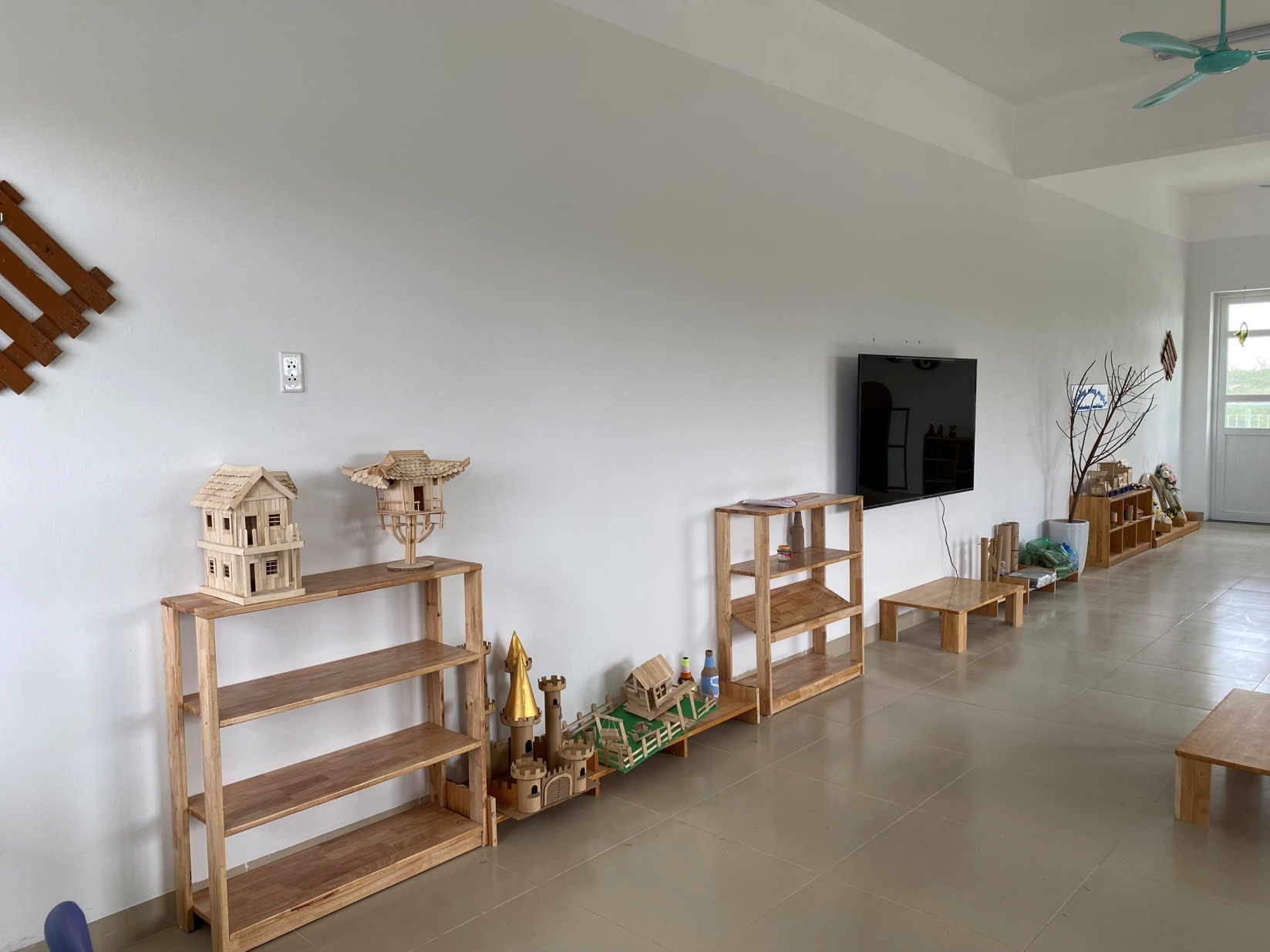 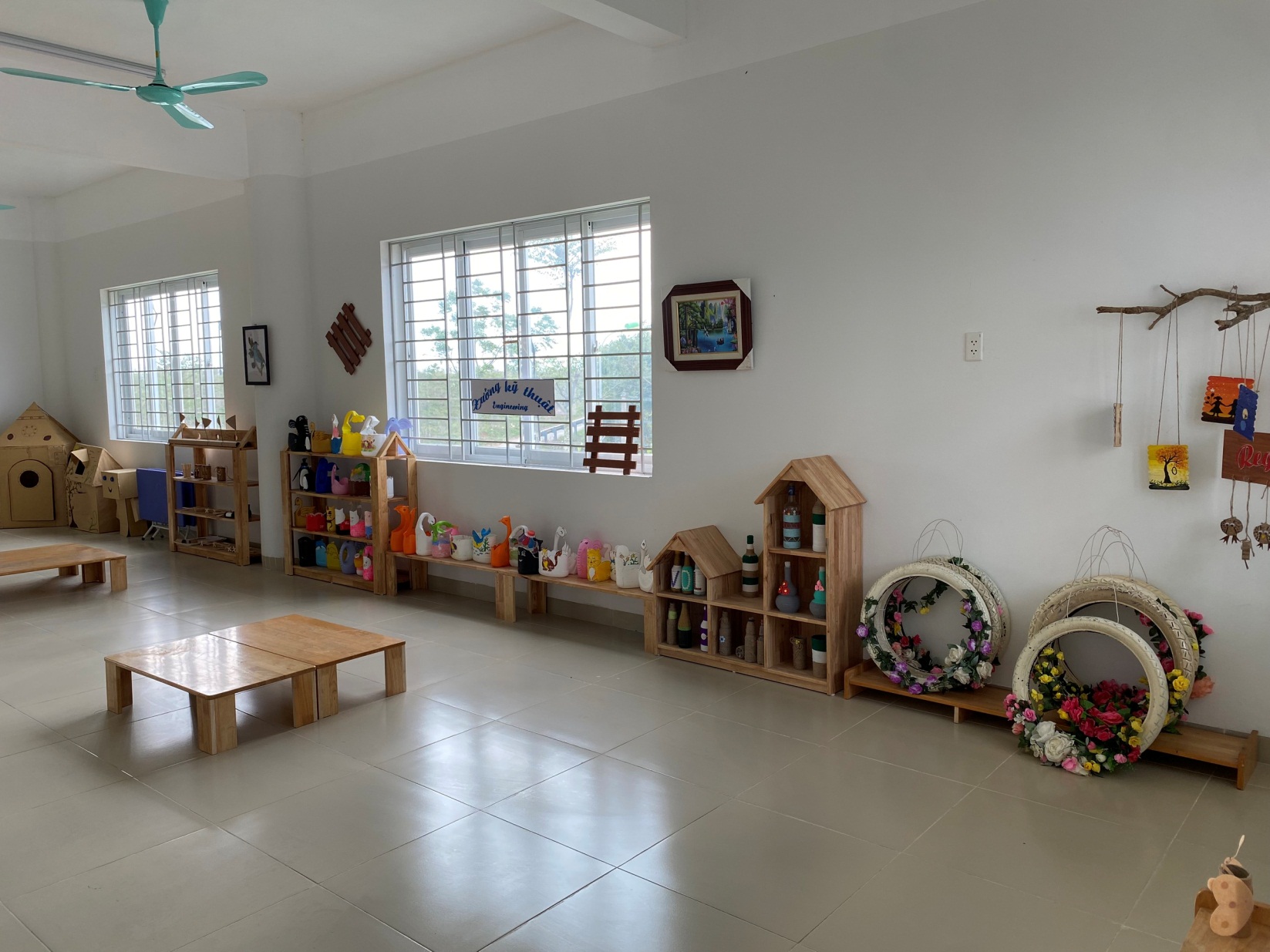 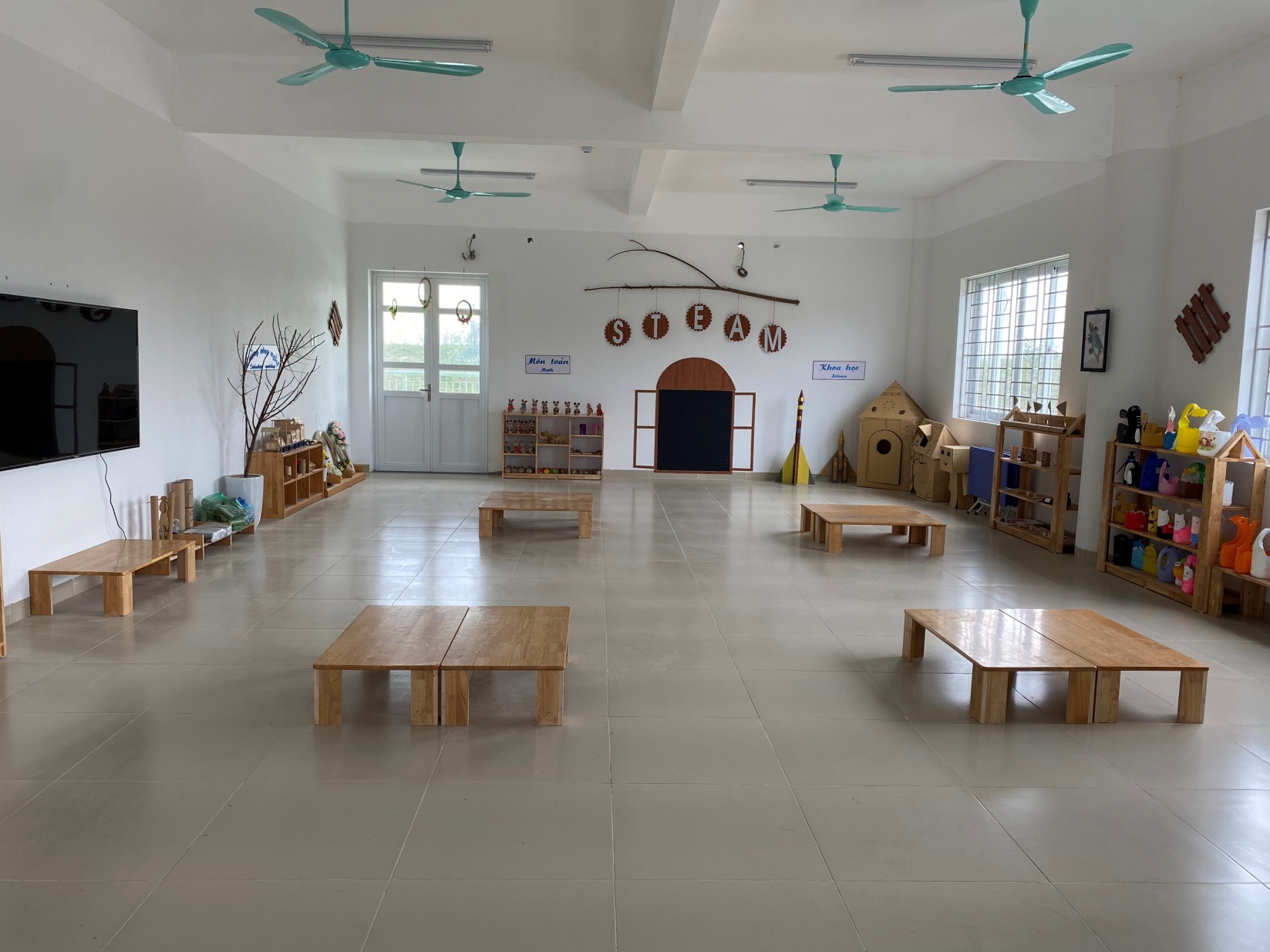 